 Formato de autorización del padre/madre, tutor o representante legal del adolescente aspirante a participar en el 3er. Concurso de cartel 2022 “Protegiendo mi privacidad y mis datos personales”Instituto Acceso a la Información Pública y Protección de Datos Personales del Estado de TlaxcalaPRESENTE       Por este conducto, autorizo la participación de __ (NOMBRE DEL ADOLESCENTE ASPIRANTE) __________________________________________________________________________________ en el 3er. concurso de cartel “Protegiendo mi privacidad y mis datos personales” 2022, conforme a la convocatoria publicada para tal efecto.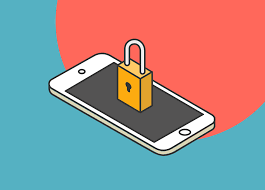 Asimismo, en caso de que _ (NOMBRE DEL ADOLESCENTE ASPIRANTE) __________________________________________________________________________________ resulte ganador (a) del concurso, otorgo el consentimiento para que se difunda su nombre y el cartel con el que participa, así como las fotos de la premiación que se le otorguen.Nombre de quien otorga la autorización: _ (NOMBRE DEL PADRE, MADRE, TUTOR O REPRESENTANTE LEGAL) __Relación con el menor: _____ (PADRE, MADRE, TUTOR O REPRESENTANTE LEGAL) ____________________________________________Datos de contacto: Correo electrónico: _ (CORREO ELECTRÓNICO DEL PADRE, MADRE, TUTOR O REPRESENTANTE LEGAL) _Número de teléfono fijo o celular: (NÚMERO TELEFÓNICO DEL PADRE, MADRE, TUTOR O REPRESENTANTE LEGAL) ___ (NOMBRE Y FIRMA DEL PADRE, MADRE, TUTOR O REPRESENTANTE LEGAL) _____Nombre y firma de quien otorga la autorización.*La información recabada en el presente formato será tratada de conformidad a la Ley de Protección de Datos Personales en Posesión de Sujetos Obligados del Estado de Tlaxcala, podrá consultar nuestro aviso de privacidad en: http://iaiptlaxcala.org.mx/aviso-de-privacidad/ _(MUNICIPIO)_________________________,a   ____de ____________________de 2022